  АДЫГЭ РЕСПУБЛИК	 РЕСПУБЛИКА АДЫГЕЯ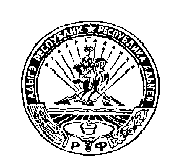 КОЩХЬАБЛЭ РАЙОН                                                                         КОШЕХАБЛЬСКИЙ РАЙОНМУНИЦИПАЛЬНЭ ОБРАЗОВАНИЕУ                                                  АДМИНИСТРАЦИЯ«БЛЭЩЭПСЫНЭ КЪОДЖЭ ПСЭУП1»                                                    МУНИЦИПАЛЬНОГО ОБРАЗОВАНИЯ             ИАДМИНИСТРАЦИЕ                                       «БЛЕЧЕПСИНСКОЕ СЕЛЬСКОЕ ПОСЕЛЕНИЕ»        385431, къ. Блащэпсынэ,Лениным иур. 37                                                                           385431,а. Блечепсин, ул. Ленина 37                          тел. (факс)9-  94-30                                                                                                                         тел. (факс)9-94-30________________________________________________________________________________________________________________________________________________________________________________________________________________________________________ПОСТАНОВЛЕНИЕ04.11.2019г.                                            № 36                                             аул Блечепсин«О перечне должностных лиц органов местного самоуправления муниципального образования «Блечепсинское сельское поселение», уполномоченных составлять протоколы об административных правонарушениях»В соответствии с Законом Республики Адыгея от 9 января 2004 года № 56 «О наделении органов местного самоуправления государственными полномочиями Республики Адыгея в сфере административных правонарушений» и Законом Республики Адыгея от 19 апреля 2004 года № 215 «Об административных правонарушениях», Уставом муниципального образования «Блечепсинское сельское поселение»,ПОСТАНОВЛЯЮ:1. Утвердить прилагаемый перечень лиц МО «Блечепсинское сельское поселение», уполномоченных составлять протоколы об административных правонарушениях согласно приложения к настоящему Постановлению.2. Считать утратившим силу Постановление от 17.05.2019г. № 16 «О перечне должностных лиц органов местного самоуправления муниципального образования «Блечепсинское сельское поселение», уполномоченных составлять протоколы об административных правонарушениях».3. Настоящее Постановление вступает в силу со дня его опубликования.И.о. главы администрацииМО «Блечепсинское сельское поселение»                                               Р.Г. ХатковПриложениек Постановлению главы администрации от 04.11.2019г. № 36ПереченьДолжностных лиц органов местного самоуправления муниципального образования «Блечепсинское сельское поселение», уполномоченных составлять протоколы об административных правонарушениях№ п/п ФИО, должность лица, уполномоченного составлять административные протоколаСтатьи Закона Республики Адыгея от 19.04.2004г. № 215 «Об административных правонарушениях», по которым составляются протокола1Хатков Рашид Губедович заместитель главы администрации МО «Блечепсинское сельское поселение».8, 10, 12, 19.1, 21.1, 22, 23, 24, 25, 27.2, 30-32, 34-36, 39, 43.1, 60, 61, 63.62Шовгенов Каплан Хакуратович ведущий специалист администрации МО «Блечепсинское сельское поселение».8, 10, 12, 19.1, 21.1, 22, 23, 24, 25, 27.2, 30-32, 34-36, 39, 43.1, 60, 61, 63.63Шорова Марьяна Теувежевна специалист 1-й категории администрации МО «Блечепсинское сельское поселение».8, 10, 12, 19.1, 21.1, 22, 23, 24, 25, 27.2, 30-32, 34-36, 39, 43.1, 60, 61, 63.6